Regulamin 
warsztatów piłki nożnej
Lato w mieście 2022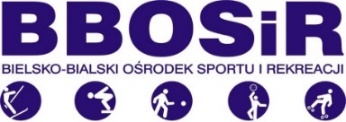 CelPopularyzacja piłki nożnejPropagowanie aktywnych form spędzania czasuOrganizator:
Bielsko-Bialski Ośrodek Sportu i RekreacjiZajęcia prowadzone są przez instruktorów Bielsko-Bialskiego Ośrodku Sportu i Rekreacji.Miejsce i termin:Boisko Orlik (ul. Słowackiego 27 b) Data: 20.07. - 22.07. 2022r. (środa, czwartek i piątek)Start zajęć: - 9.00-11.00/ przed pierwszymi zajęciami prosimy o przybycie min. 20 min. przed rozpoczęciem /Uczestnictwo:W warsztatach uczestniczyć mogą dzieci z roczników 2013 i młodsi , którzy dokonali zapisu / patrz pkt. 5 /. Nauka prowadzona jest , zgodnie z harmonogramem zajęć /załącznik nr 1 /, Uczestnicy zajęć samodzielnie / lub z pomocą rodzica /  przebierają się i przygotowują się do zajęć.Podczas przygotowywania do zajęć oraz w ich trakcie obowiązują zasady zachowywania dystansu społecznego.Uczestnicy zajęć są obowiązani do dezynfekcji rąk wchodząc i opuszczając obiekt.
Zapisy: 
Zapisy prowadzone są przez Dział Organizacji Imprez BBOSiR do dnia 08.06.2022r. 
telefonicznie 33 811 01 55 wew.24,  w godz. 10:00-14:00Ilość osób na zajęciach jest ograniczona.Obowiązuje kolejność zgłoszeń.Przy zgłoszeniu na zajęcia należy dostarczyć wypełniony i podpisany formularz zgłoszeniowy dostępny w załączniku nr 2, na stronie internetowej: https://www.bbosir.bielsko.pl/Zasady finansowania:Zajęcia są bezpłatne.Ubiór:Uczestnicy zobowiązani są do posiadania własnych rolek i kasku, 
Obowiązkowo każda osoba niepełnoletnia powinna posiadać ochraniacze na łokcie, nadgarstki 
i kolana. Obowiązek zasłaniania twarzy do momentu wejścia na obiekt i weryfikacji jest obligatoryjna.Postanowienia końcowe:. każdy uczestnik przystępuje do warsztatów na własną odpowiedzialność oraz oświadcza, 
że nie ma żadnych przeciwwskazań zdrowotnych, które wykluczały by go z udziału 
w zajęciach. Każdy uczestnik niepełnoletni przystępuje do warsztatów na odpowiedzialność 
rodzica lub opiekuna prawnego, który oświadcza, że uczestnik nie ma żadnych przeciwwskazań zdrowotnych, które wykluczałyby go z udziału w zajęciach. Organizator nie ponosi odpowiedzialności w przypadku zdarzenia losowego, uszczerbku na zdrowiu lub innych okoliczności nie określonych tym regulaminem.w sprawach informacji na temat warsztatów można kontaktować się z Działem Organizacji Imprez BBOSIR (ul. Karbowa 26) pod numerem telefonu 33 811 01 55 wew. 24 i  29 
lub e-mail: zapisy@bbosir.bielsko.plwarsztaty są utrwalane za pomocą zdjęć i nagrań video w celach informacyjno-promocyjnych Bielsko-Bialskiego Ośrodka Sportu i Rekreacji oraz udostępniane na jego stronach internetowych. Udział w zawodach jest równoznaczny z wyrażeniem zgody na nieodpłatne rozpowszechnianie wizerunku uczestników w ww. celachpodpis przy płatności za zajęcia jest równoznaczny z akceptacją regulaminu zajęć, regulaminu obiektu oraz dodatkowymi zasadami funkcjonowania obiektów sportowych BBOSiR, w związku z ograniczeniami wywołanymi epidemią koronawirusaorganizator zastrzega sobie możliwość zmiany niniejszego regulaminuinterpretacja niniejszego regulaminu należy wyłącznie do organizatorawszelkie inne przepisy ujęte są w regulaminie obiektu lub terenu, na których odbywają się zajęcia